19 апреля 2022 г. - 120 лет со дня рождения Вениамина Каверина, русского писателя.Вениамин Каверин родился 6(19) апреля 1902 года в Пскове в семье капельмейстера 96-го пехотного Омского полка, из шести детей которого Вениамин был самым младшим. С детства огромное влияние на него оказывал старший брат Лев, впоследствии всемирно известный ученый-микробиолог и иммунолог, академик, один из создателей вирусной теории рака.В 1912 г. Каверин поступил в Псковскую гимназию, где проучился 6 лет. В 1919 г. переехал в Москву, окончил там среднюю школу и поступил на историко-филологический факультет университета. Увлекался сочинением стихов, но после суровых отзывов О.Э.Мандельштама и В.Б.Шкловского оставил версификационные опыты. Одновременно служил в студенческой столовой, потом работал в библиотеке Московского военного округа и в художественном подотделе Московского совета.В 1920 г. по совету Юрия Тынянова (мужа сестры Каверина), которого считал своим литературным учителем, переехал в Петроград, где продолжил образование на философском факультете университета, одновременно обучаясь на арабском отделении Института живых восточных языков. Как филолога его привлекали малоизученные страницы русской литературы начала XIX-го века: сочинения В.Ф.Одоевского, А.Ф.Вельтмана, О.И.Сенковского. В 1923 г. он окончил Институт восточных языков, в 1924 г. – университет, оставшись в нем в аспирантуре. Одновременно Каверин преподавал в Институте истории искусств.В 1929 г. Каверин защитил кандидатскую диссертацию по русской филологии под названием "Барон Брамбеус. История Осипа Сенковского", принесшую автору звание научного сотрудника первого разряда. Важную роль в творческом формировании писателя сыграло его участие в литературной группе «Серапионовы братья», в составе которой были Вс.Иванов, М.Зощенко, К.Федин и другие. В 1922 году был опубликован первый рассказ; в том же году Каверин женился на Л.Н. Тыняновой (1902-1984), впоследствии детской писательнице.В 1923 г. увидел свет первый сборник рассказов Каверина "Мастера и подмастерья", в 1925 г. – роман "Конец Хазы", а в 1931 г. – роман "Художник неизвестен". Был период, когда он пытался сочинять пьесы (в начале 30-х некоторые даже имели успех — их ставили первоклассные режиссеры, сам Вс.Мейерхольд предлагал сотрудничество), но, по собственному признанию Каверина, с ремеслом драматурга он был не в ладах.С начала 1930-х Каверин кардинально меняет область литературного творчества и приступает к написанию романов, в которых ставил задачу не только передать свои знания жизни, но и выработать собственный литературный стиль. Первым из них стал "Исполнение желаний" – он, как и несколько последующих («Два капитана», «Открытая книга»), пользовался большой популярностью. Замысловатое сюжетное построение и подчеркнутая контрастность, с какой писатель рисует портреты своих героев, – отличительные особенности этих книг.Во время войны Каверин работал корреспондентом газеты "Известия". В 1944 году была опубликована последняя часть самого известного из произведений писателя – романа "Два капитана"; в том же году этот роман был удостоен Сталинской премии. Из поздних произведений Каверина необходимо отметить романы "Перед зеркалом" (1971) и "Верлиока" (1982), а также автобиографические книги "В старом доме" (1971) и "Освещенные окна" (1976).В поздние годы Каверин жил, в основном, в писательском поселке Переделкино под Москвой, давая о себе знать не только своими произведениями, но и выступлениями в защиту культурных свобод и гонимых художников. Он добивался литературной реабилитации Тынянова и Булгакова, подписал обращение в защиту Синявского и Даниэля, поддерживал Солженицына.Членом правления Союза писателей Каверин стал только в 1986 году, всего за три года до смерти. Одной из последних работ Каверина стала книга о его лучшем друге Ю. Тынянове «Новое зрение», написанная в соавторстве с критиком и литературоведом В. Новиковым.Вениамин Каверин умер 2 мая 1989 года в Москве, похоронен на Ваганьковском кладбище.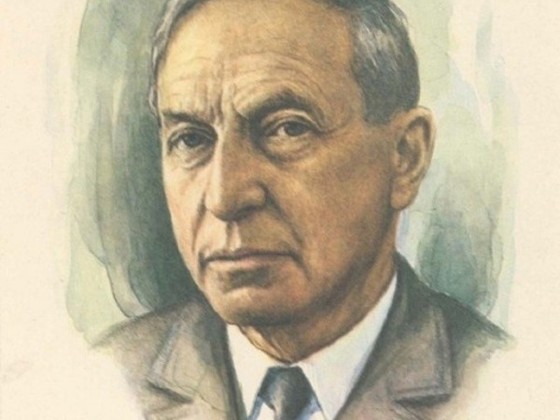 